APRES-MIDI DEGUISEE HALLOWEEN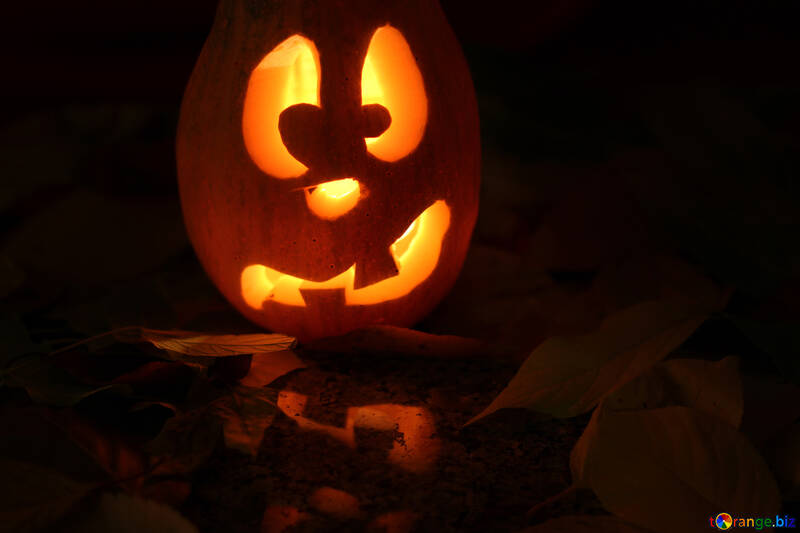 Samedi 30 octobre 2021 de 15h à 18hFiche d’inscription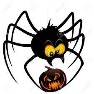 (Enfants de 3 ans à 12 ans)Pour la participation de votre/vos enfant(s), merci de compléter le formulaire ci-dessous :Votre enfant présente-t-il des allergies ? si oui merci de préciser lesquelles.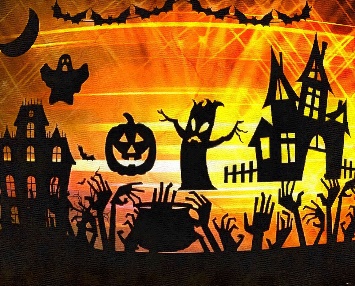 Bulletin de participation à renvoyer à :Office du Tourisme Nancy Allard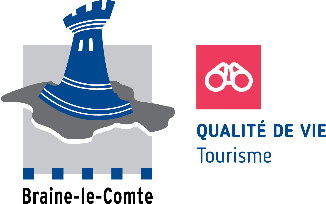 Grand Place 387090 Braine-le-ComteTél : 067/551 545 officedutourisme@7090.be					Fait à …………………………… le …… /…… / 2021					Signature …………………………………………………Nom prénom parents :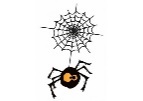 E-mail :Téléphone ou GSM :Adresse :Nom – prénom de l’enfantAgeNom – prénom de l’enfantAgeNom – prénom de l’enfantAgeNom – prénom de l’enfantAge